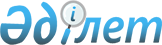 Вопросы передачи оружия и военной техники Министерству внутренних дел Республики КазахстанПостановление Правительства Республики Казахстан от 24 сентября 2005 года N 947

     Правительство Республики Казахстан  ПОСТАНОВЛЯЕТ : 

     1. Министерству обороны Республики Казахстан осуществить передачу необходимого оружия и военной техники на баланс Министерства внутренних дел Республики Казахстан согласно приложению. 

     2. Настоящее постановление вводится в действие со дня подписания.      Премьер-Министр 

     Республики Казахстан Приложение               

к постановлению Правительства     

Республики Казахстан        

от 24 сентября 2005 года N 947    

  Перечень оружия и военной техники,  

передаваемого Министерством обороны  

Республики Казахстан Министерству внутренних дел 

Республики Казахстан 
					© 2012. РГП на ПХВ «Институт законодательства и правовой информации Республики Казахстан» Министерства юстиции Республики Казахстан
				№N  п/п Наименование оружия и военной  техники Единица  измерения 
Кол- во 
Категория 
1. Мастерская ПМ-2-70 комплект 1 4;5 2. 122 мм гаубица Д-30 (боевая) комплект 1 4;5 3. 152 мм пушка-гаубица Д-20 комплект 1 4;5 4. 120 мм миномет 2Б11 "Сани"» (боевой) комплект 1 4;5 5. 82 мм миномет БМ-37 (боевой) комплект 1 4;5 6. 120 мм миномет ПМ-38 (боевой) комплект 1 4;5 7. Боевая машина реактивной артиллерий БМ-21 (учебная) комплект 1 4;5 8. Реактивная система залпового 

огня 9П140 (учебная) комплект 1 4;5 9. 100 мм противотанковая пушка МТ-12 комплект 1 4;5 10. 125 мм танковая пушка 2А46М комплект 1 4;5 11. 30 мм автоматическая пушка 2А42 (боевая) комплект 1 4;5 12. 30 мм автоматическая пушка 2А42 (учебная) комплект 1 4;5 13. 73 мм пушка 2А28 (учебная) комплект 1 4;5 14. 40 мм ГП-25 (боевой) комплект 1 4;5 15. 40 мм ГП-25 (учебный) комплект 1 4;5 16. 9 мм ПМ (боевой) комплект 1 4;5 17. 9 мм ПМ (учебный) комплект 1 4;5 18. 5,45 мм АК-74 (боевой) комплект 1 4;5 19. 5,45 мм АК-74 (учебный) комплект 1 4;5 20. 5,45 мм РПК (боевой) комплект 1 4;5 21. 5,45 мм РПК (учебный) комплект 1 4;5 22. 7,62 мм ПКМ (боевой) комплект 1 4;5 23. 7,62 мм ПКМ (учебный) комплект 1 4;5 24. 12.7 мм крупнокалиберный пулемет НСВ (боевой) комплект 1 4;5 25. 7,62 мм ПКТ (боевой) комплект 1 4;5 26. 7.62 мм ПКТ (учебный) комплект 1 4;5 27. Дальномер ДСП-30 комплект 1 2 